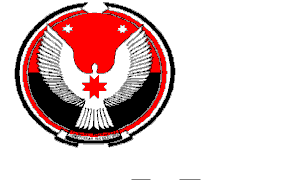 АДМИНИСТРАЦИЯ МУНИЦИПАЛЬНОГО ОБРАЗОВАНИЯ «КАМЕННО-ЗАДЕЛЬСКОЕ»«КАМЕННОЙ ЗАДЕЛЛЯ» МУНИЦИПАЛ КЫЛДЫТЭТЛЭН АДМИНИСТРАЦИЕЗПОСТАНОВЛЕНИЕ10 мая  2018 года                                                                                                                   № 32Об установлении особого противопожарного режима на территории муниципального образования «Каменно-Задельское»В соответствии с Федеральным законом от 21.12.1994 № 69-ФЗ «О пожарной безопасности», Распоряжением Главы Удмуртской Республики от 20.04.2018 г № 130-РГ«О введении режима функционирования «Повышенная готовность», в связи с неблагоприятным прогнозом и возможностью осложнения пожароопасной обстановки на территории муниципального образования «Каменно-Задельское», ПОСТАНОВЛЯЮ:1. Установить особый противопожарный режим на территории муниципального образования «Каменно-Задельское» с 10 мая до особого распоряжения Главы Удмуртской Республики от отмене противопожарного режима.2. На период особого противопожарного режима на территории муниципального образования «Каменно-Задельское»:-запретить сжигание сухой растительности, мусора, горючих отходов;-запретить посещение мест отдыха, граничащих с лесными массивами, лесных массивов и торфяников; -организовать патрулирование добровольными пожарными и силами граждан населенных пунктов.3. Рекомендовать руководителям предприятий, учреждений и организаций, (далее - организаций) независимо от организационно-правовой формы собственности:-согласовывать проведение всех видов пожароопасных работ на территории муниципального образования с начальником отдела надзорной деятельности Балезинского, Дебесского и Кезского районов по пожарному надзору.- завершить до 31.05.2018 года очистку территорий организаций от пожароопасных отходов и мусора;- организовать дежурство на имеющейся приспособленной для тушения пожаров и землеройной технике.4. Администрации муниципального образования «Каменно-Задельское»:- провести разъяснительную работу с гражданами о мерах пожарной  безопасности;-на частных жилых домах установить таблички с указанием средств тушения, с которыми домовладельцы должны прибывать к месту пожара.5. Рекомендовать жителям муниципального образования «Каменно-Задельское»:- установить у жилых строений емкость (не менее ) с водой или иметь огнетушитель.6. Настоящее постановление подлежит опубликованию и размещению на официальном сайте.Глава муниципального образования «Каменно-Задельское»                                                                         В.Л.Шмелёв 